Отчёт о проделанной работе Во 2 мл.гр  за июнь 2022учебный год.воспитатель Голенко Н.А. МДОУ ДС «Золушка»2.Оплата за сад3.Отсутствие жалоб со стороны родителей3.Отсутствие травматизма7.Эффективная реализация познавательно-речевого развития8.Музыкальное развитие9.Реализация ИКТ и ТСО в образовательной работе-систематическое использование12. Обобщение и распространение опыта  в интернет источниках15.Работа наставника с молодым специалистом16.качество реализации календарно-тематического плана  за месяц18.Реализация новых технологий-здоровьесберегающих-развивающих21.Работа по благоустройству территорииПриложение 7,8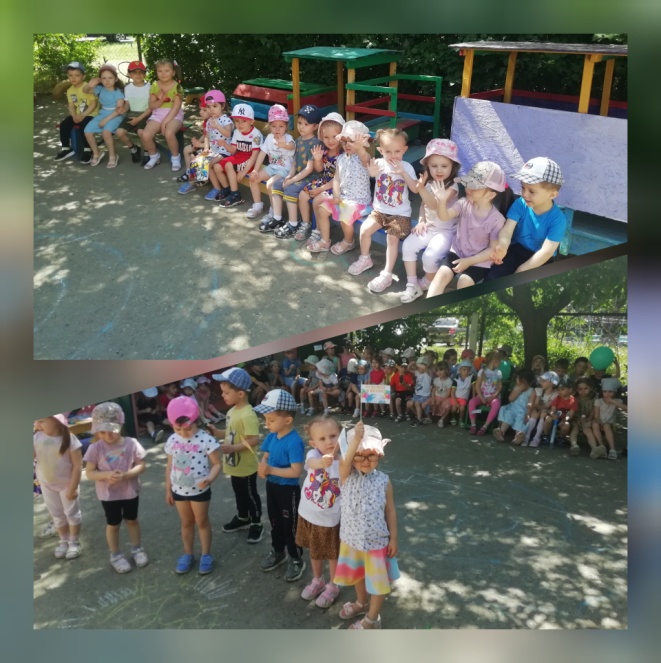 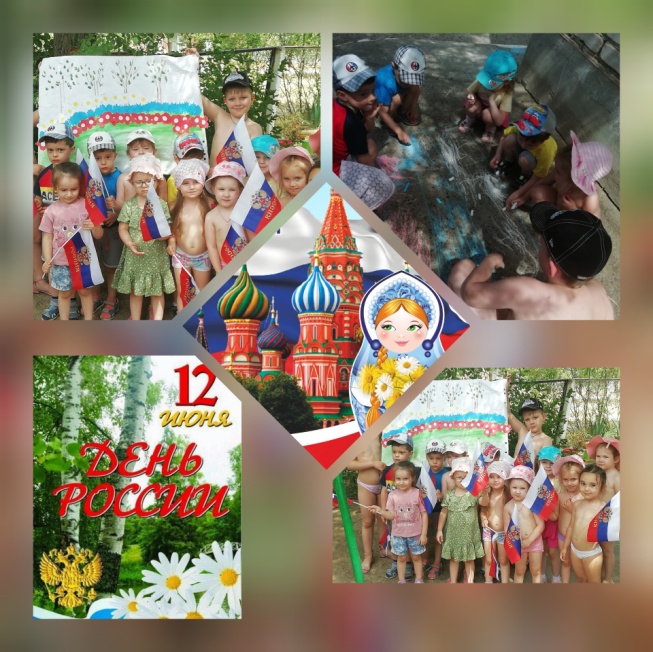 Приложение 9(архив педагогов )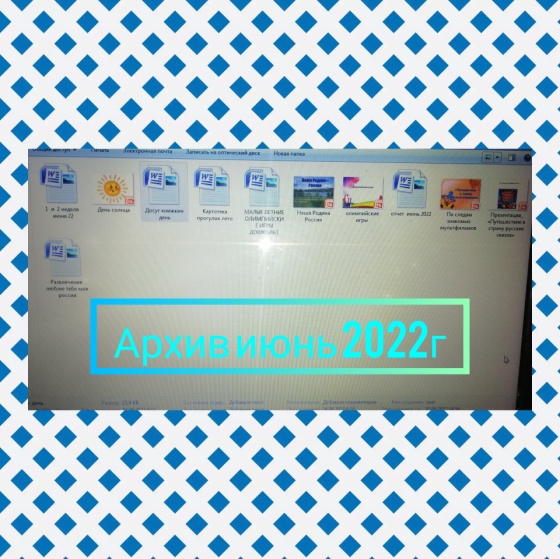 Приложение12Приложение15(План у Марины Сергеевны)Приложение18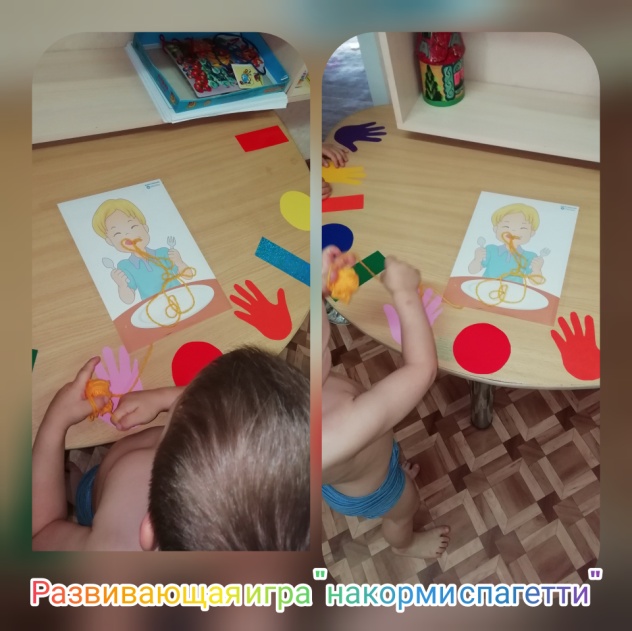 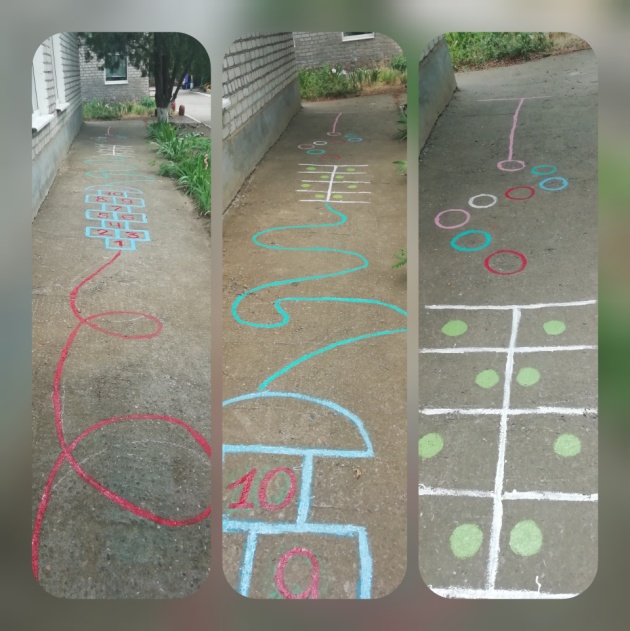 Приложение21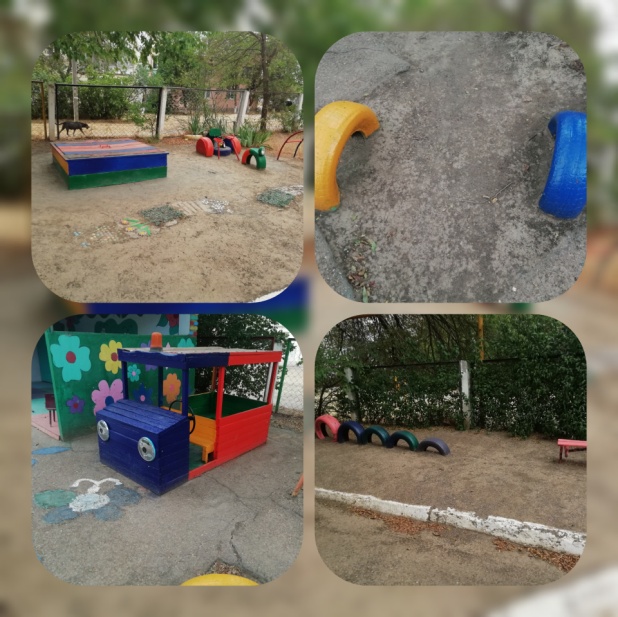 